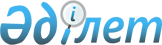 О внесении изменений в решение Кордайского районного маслихата от 20 декабря 2011 года № 45-3 "О районном бюджете на 2012-2014 годы"
					
			Утративший силу
			
			
		
					Решение Кордайского районного маслихата Жамбылской области от 2 марта 2012 года № 3-2. Зарегистрировано Кордайским управлением юстиции 14 марта 2012 года за № 6-5-139. Утратило силу в связи с истечением срока применения - (письмо Департамента юстиции Жамбылской области от 11 марта 2013 года № 2-2-17/388)      Сноска. Утратило силу в связи с истечением срока применения - (письмо Департамента юстиции Жамбылской области от 11.03.2013 № 2-2-17/388).

      Примечание РЦПИ:

      В тексте сохранена авторская орфография и пунктуация

      В соответствии со статьей 106 Бюджетного кодекса Республики Казахстан от 4 декабря 2008 года, статьей 6 Закона Республики Казахстан «О местном государственном управлении и самоуправлении в Республике Казахстан» от 23 января 2001 года районный маслихат РЕШИЛ:



      1. Внести в решение Кордайского районного маслихата от 20 декабря 2011 года № 45-3 “О районном бюджете на 2012-2014 годы” (зарегистрировано в Реестре государственной регистрации нормативных правовых актов за № 6-5-133, опубликовано 24 декабря 2011 года в районной газете “Қордай шамшырағы” - “Кордайский маяк” № 198-200) следующие изменения:



      в пункте 1:

      в подпункте 1):

      цифры «1 185 335» заменить цифрами «1 184 195»;

      цифры «14 339» заменить цифрами «15 479»;

      в подпункте 2):

      цифры «10 655 531» заменить цифрами «10 724 215»;

      в подпункте 3):

      цифры «23 142» заменить цифрами «22 399»;

      цифры «24 270» заменить цифрами «24 951»;

      цифры «1 128» заменить цифрами «2 552»;

      в подпункте 5):

      цифры «-23 142» заменить цифрами «-91 083»;

      в подпункте 6):

      цифры «23 142» заменить цифрами «91 083»;

      цифры «1 128» заменить цифрами «2 552»;

      цифры «0» заменить цифрами «69 365».



      Приложения 1 и 5 к указанному решению изложить в новой редакции согласно приложениям 1 и 2 к настоящему решению.



      2. Настоящее решение вступает в силу со дня государственной регистрации в органах юстиции и вводится в действие с 1 января 2012 года.

      

      Председатель сессии                        Секретарь

      районного маслихата                        районного маслихата

      Г. Айткулова                               Б. Алимбет

Приложение 1

к решению Кордайского

районного маслихата

от 2 марта 2012 года № 3-2Приложение 1

к решению Кордайского

районного маслихата

от 20 декабря 2011 года № 45-3 Районный бюджет на 2012 год (тысяч тенге)

Приложение 2

к решению Кордайского

районного маслихата

от 2 марта 2012 года № 3-2Приложение 5

к решению Кордайского

районного маслихата от

20 декабря 2011 года № 45-3 Перечень объема средств, выделенных из районного бюджета на 2012-2014 годы по программам в разрезе сельских округовтыс.тенге
					© 2012. РГП на ПХВ «Институт законодательства и правовой информации Республики Казахстан» Министерства юстиции Республики Казахстан
				КатегорияКатегорияКатегорияКатегорияСуммаКлассКлассКлассСуммаПодклассПодклассСуммаНаименованиеСумма123451. ДОХОДЫ10 655 5311НАЛОГОВЫЕ ПОСТУПЛЕНИЯ1 184 19501Подоходный налог140 8292Индивидуальный подоходный налог140 82903Социальный налог112 3531Социальный налог112 35304Налоги на собственность873 5731Налоги на имущество725 1033Земельный налог13 0984Налог на транспортные средства128 0975Единый земельный налог7 27505Внутренние налоги на товары, работы и услуги42 8012Акцизы24 2043Поступления за использование природных и других ресурсов3 3124Сборы за ведение предпринимательской и профессиональной деятельности12 7855Фиксированный налог2 50008Обязательные платежи, взимаемые за совершение юридически значимых действий и (или) выдачу документов уполномоченными на то государственными органами или должностными лицами14 6391Государственная пошлина14 6392НЕНАЛОГОВЫЕ ПОСТУПЛЕНИЯ15 47901Доходы от государственной собственности5491Поступления части чистого дохода государственных предприятий225Доходы от аренды имущества, находящегося в государственной собственности52704Штрафы, пеня, санкции, взыскания, налагаемые государственными учреждениями, финансируемыми из государственного бюджета, а также содержащимися и финансируемыми из бюджета (сметы расходов) Национального Банка Республики Казахстан5 6641Штрафы, пеня, санкции, взыскания, налагаемые государственными учреждениями, финансируемыми из государственного бюджета, а также содержащимися и финансируемыми из бюджета (сметы расходов) Национального Банка Республики Казахстан, за исключением поступлений от организаций нефтяного сектора5 66406Прочие неналоговые поступления9 2661Прочие неналоговые поступления9 2663ПОСТУПЛЕНИЯ ОТ ПРОДАЖИ ОСНОВНОГО КАПИТАЛА48 75501Продажа государственного имущества, закрепленного за государственными учреждениями551Продажа государственного имущества, закрепленного за государственными учреждениями5503Продажа земли и нематериальных активов48 7001Поступление от продажи земельных участков45 5002Плата за продажу права аренды на земельные участки3 2004ПОСТУПЛЕНИЯ ТРАНСФЕРТОВ9 407 10202Трансферты из вышестоящих органов государственного управления9 407 1022Трансферты из областного бюджета9 407 102Функциональная группа 

Администратор бюджетных программПрограммаНаименованиеФункциональная группа 

Администратор бюджетных программПрограммаНаименованиеФункциональная группа 

Администратор бюджетных программПрограммаНаименованиеФункциональная группа 

Администратор бюджетных программПрограммаНаименованиеСумма, тыс.тенге111232. ЗАТРАТЫ10 724 21501Государственные услуги общего характера390 099112Аппарат маслихата района (города областного значения)17 093001Услуги по обеспечению деятельности маслихата района (города областного значения)13 253003Капитальные расходы государственного органа3 840122Аппарат акима района (города областного значения)85 938001Услуги по обеспечению деятельности акима района (города областного значения)70 048002Создание информационных систем7 085003Капитальные расходы государственного органа8 805123Аппарат акима района в городе, города районного значения, поселка, аула (села), аульного (сельского) округа245 642001Услуги по обеспечению деятельности акима района в городе, города районного значения, поселка, аула (села), аульного (сельского) округа234 933022Капитальные расходы государственного органа10 709452Отдел финансов района (города областного значения)24 103001Услуги по реализации государственной политики в области исполнения бюджета района (города областного значения) и управления коммунальной собственностью района (города областного значения)21 388003Проведение оценки имущества в целях налогообложения2 555010Приватизация, управление коммунальным имуществом, постприватизационная деятельность и регулирование споров, связанных с этим160453Отдел экономики и бюджетного планирования района (города областного значения)17 323001Услуги по реализации государственной политики в области формирования и развития экономической политики, системы государственного планирования и управления района (города областного значения)17 32302Оборона364122Аппарат акима района (города областного значения)364005Мероприятия в рамках исполнения всеобщей воинской обязанности36403Общественный порядок, безопасность, правовая, судебная, уголовно-исполнительная деятельность2 030458Отдел жилищно-коммунального хозяйства, пассажирского транспорта и автомобильных дорог района (города областного значения)2 030021Обеспечение безопасности дорожного движения в населенных пунктах2 03004Образование8 878 742471Отдел образования, физической культуры и спорта района (города областного значения)388 381003Обеспечение деятельности организаций дошкольного воспитания и обучения387 015025Увеличение размера доплаты за квалификационную категорию воспитателям дошкольных организаций образования за счет трансфертов из республиканского бюджета1 366123Аппарат акима района в городе, города районного значения, поселка, аула (села), аульного (сельского) округа5 338005Организация бесплатного подвоза учащихся до школы и обратно в аульной (сельской) местности5 338471Отдел образования, физической культуры и спорта района (города областного значения)4 268 922004Общеобразовательное обучение4 024 935005Дополнительное образование для детей и юношества176 047063Повышение оплаты труда учителям, прошедшим повышение квалификации по учебным программам АОО «Назарбаев интеллектуальные школы» за счет трансфертов из республиканского бюджета3 422064Увеличение размера доплаты за квалификационную категорию учителям школ за счет трансфертов из республиканского бюджета64 518471Отдел образования, физической культуры и спорта района (города областного значения)19 432007Организация профессионального обучения19 432466Отдел архитектуры, градостроительства и строительства района (города областного значения)4 050 559037Строительство и реконструкция объектов образования4 050 559471Отдел образования, физической культуры и спорта района (города областного значения)146 110008Информатизация системы образования в государственных учреждениях образования района (города областного значения)13 500009Приобретение и доставка учебников, учебно-методических комплексов для государственных учреждений образования района (города областного значения)85 533010Проведение школьных олимпиад, внешкольных мероприятий и конкурсов районного (городского) масштаба546020Ежемесячные выплаты денежных средств опекунам (попечителям) на содержание ребенка-сироты (детей-сирот), и ребенка (детей), оставшегося без попечения родителей за счет трансфертов из республиканского бюджета27 769023Обеспечение оборудованием, программным обеспечением детей-инвалидов, обучающихся на дому за счет трансфертов из республиканского бюджета18 76206Социальная помощь и социальное обеспечение433 833123Аппарат акима района в городе, города районного значения, поселка, аула (села), аульного (сельского) округа3 032003Оказание социальной помощи нуждающимся гражданам на дому3 032451Отдел занятости и социальных программ района (города областного значения)403 364002Программа занятости138 415004Оказание социальной помощи на приобретение топлива специалистам здравоохранения, образования, социального обеспечения, культуры и спорта в сельской местности в соответствии с законодательством Республики Казахстан33 530005Государственная адресная социальная помощь23 743006Жилищная помощь7 684007Социальная помощь отдельным категориям нуждающихся граждан по решениям местных представительных органов29 528010Материальное обеспечение детей-инвалидов, воспитывающихся и обучающихся на дому5 100014Оказание социальной помощи нуждающимся гражданам на дому31 646015Территориальные центры социального обслуживания пенсионеров и инвалидов1 950016Государственные пособия на детей до 18 лет100 940017Обеспечение нуждающихся инвалидов обязательными гигиеническими средствами и предоставление услуг специалистами жестового языка, индивидуальными помощниками в соответствии с индивидуальной программой реабилитации инвалида8 888023Обеспечение деятельности центров занятости населения21 940451Отдел занятости и социальных программ района (города областного значения)27 437001Услуги по реализации государственной политики на местном уровне в области обеспечения занятости и реализации социальных программ для населения25 734011Оплата услуг по зачислению, выплате и доставке пособий и других социальных выплат1 70307Жилищно-коммунальное хозяйство235 428458Отдел жилищно-коммунального хозяйства, пассажирского транспорта и автомобильных дорог района (города областного значения)2 100031Изготовление технических паспортов на объекты кондоминиумов2 100466Отдел архитектуры, градостроительства и строительства района (города областного значения)91 889004Проектирование, развитие, обустройство и (или) приобретение инженерно-коммуникационной инфраструктуры91 889123Аппарат акима района в городе, города районного значения, поселка, аула (села), аульного (сельского) округа16 634014Организация водоснабжения населенных пунктов16 634466Отдел архитектуры, градостроительства и строительства района (города областного значения)17 000006Развитие системы водоснабжения и водоотведения17 000123Аппарат акима района в городе, города районного значения, поселка, аула (села), аульного (сельского) округа107 805008Освещение улиц населенных пунктов35 761009Обеспечение санитарии населенных пунктов1 831010Содержание мест захоронений и погребение безродных368011Благоустройство и озеленение населенных пунктов69 84508Культура, спорт, туризм и информационное пространство221 475455Отдел культуры и развития языков района (города областного значения)117 352003Поддержка культурно-досуговой работы117 352471Отдел образования, физической культуры и спорта района (города областного значения)6 643014Проведение спортивных соревнований на районном (города областного значения) уровне6 643455Отдел культуры и развития языков района (города областного значения)44 842006Функционирование районных (городских) библиотек43 617007Развитие государственного языка и других языков народа Казахстана1 225456Отдел внутренней политики района (города областного значения)14 128002Услуги по проведению государственной информационной политики через газеты и журналы12 828005Услуги по проведению государственной информационной политики через телерадиовещание1 300455Отдел культуры и развития языков района (города областного значения)6 749001Услуги по реализации государственной политики на местном уровне в области развития языков и культуры6 749456Отдел внутренней политики района (города областного значения)31 761001Услуги по реализации государственной политики на местном уровне в области информации, укрепления государственности и формирования социального оптимизма граждан6 244003Реализация региональных программ в сфере молодежной политики25 347006Капитальные расходы государственного органа17010Сельское, водное, лесное, рыбное хозяйство, особо охраняемые природные территории, охрана окружающей среды и животного мира, земельные отношения169 239454Отдел предпринимательства и сельского хозяйства района (города областного значения)6 729099Реализация мер по оказанию социальной поддержки специалистов6 729473Отдел ветеринарии района (города областного значения)16 517001Услуги по реализации государственной политики на местном уровне в сфере ветеринарии7 420003Капитальные расходы государственного органа4 352006Организация санитарного убоя больных животных1 717007Организация отлова и уничтожения бродячих собак и кошек2 400008Возмещение владельцам стоимости изымаемых и уничтожаемых больных животных, продуктов и сырья животного происхождения628463Отдел земельных отношений района (города областного значения)15 926001Услуги по реализации государственной политики в области регулирования земельных отношений на территории района (города областного значения)9 786003Земельно-хозяйственное устройство населенных пунктов3 140004Организация работ по зонированию земель3 000473Отдел ветеринарии района (города областного значения)130 067011Проведение противоэпизоотических мероприятий130 06711Промышленность, архитектурная, градостроительная и строительная деятельность12 220466Отдел архитектуры, градостроительства и строительства района (города областного значения)12 220001Услуги по реализации государственной политики в области строительства, улучшения архитектурного облика городов, районов и населенных пунктов области и обеспечению рационального и эффективного градостроительного освоения территории района (города областного значения)12 22012Транспорт и коммуникации272 256458Отдел жилищно-коммунального хозяйства, пассажирского транспорта и автомобильных дорог района (города областного значения)272 256023Обеспечение функционирования автомобильных дорог272 25613Прочие105 398452Отдел финансов района (города областного значения)7 054012Резерв местного исполнительного органа района (города областного значения)7 054454Отдел предпринимательства и сельского хозяйства района (города областного значения)36 337001Услуги по реализации государственной политики на местном уровне в области развития предпринимательства, промышленности и сельского хозяйства16 733007Капитальные расходы государственного органа2 060040Реализация мероприятий для решения вопросов обустройства аульных (сельских) округов в реализацию мер по содействию экономическому развитию регионов в рамках Программы «Развитие регионов» за счет целевых трансфертов из республиканского бюджета17 544458Отдел жилищно-коммунального хозяйства, пассажирского транспорта и автомобильных дорог района (города областного значения)44 519001Услуги по реализации государственной политики на местном уровне в области жилищно-коммунального хозяйства, пассажирского транспорта и автомобильных дорог9 767013Капитальные расходы государственного органа34 752471Отдел образования, физической культуры и спорта района (города областного значения)17 488001Услуги по обеспечению деятельности отдела образования, физической культуры и спорта17 48814Обслуживание долга3452Отдел финансов района (города областного значения)3013Обслуживание долга местных исполнительных органов по выплате вознаграждений и иных платежей по займам из областного бюджета315Трансферты3 128452Отдел финансов района (города областного значения)3 128006Возврат неиспользованных (недоиспользованных) целевых трансфертов3 1283. ЧИСТОЕ БЮДЖЕТНОЕ КРЕДИТОВАНИЕ22 399Бюджетные кредиты24 95110Сельское, водное, лесное, рыбное хозяйство, особо охраняемые природные территории, охрана окружающей среды и животного мира, земельные отношения24 951454Отдел предпринимательства и сельского хозяйства района (города областного значения)24 951009Бюджетные кредиты для реализации мер социальной поддержки специалистов24 951Категория КлассКатегория КлассКатегория КлассНаименование Сумма, тыс.тенгеПодкласс Подкласс Подкласс Подкласс Сумма, тыс.тенге111235Погашение бюджетных кредитов2 55201Погашение бюджетных кредитов 2 5521Погашение бюджетных кредитов, выданных из государственного бюджета2 552Функциональная группаАдминистратор бюджетных программПрограммаНаименованиеФункциональная группаАдминистратор бюджетных программПрограммаНаименованиеФункциональная группаАдминистратор бюджетных программПрограммаНаименованиеФункциональная группаАдминистратор бюджетных программПрограммаНаименованиеСумма,тыс.тенге111234. САЛЬДО ПО ОПЕРАЦИЯМ С ФИНАНСОВЫМИ АКТИВАМИ0Приобретение финансовых активов013Прочие0452Отдел финансов района (города областного значения)0014Формирование или увеличение уставного капитала юридических лиц0Поступления от продажи финансовых активов государства0Функциональная группа Администратор бюджетных программПрограмма НаименованиеФункциональная группа Администратор бюджетных программПрограмма НаименованиеФункциональная группа Администратор бюджетных программПрограмма НаименованиеФункциональная группа Администратор бюджетных программПрограмма НаименованиеСумма, тыс.тенге111235. ДЕФИЦИТ (ПРОФИЦИТ) БЮДЖЕТА- 91 0836. ФИНАНСИРОВАНИЕ ДЕФИЦИТА (ИСПОЛЬЗОВАНИЕ ПРОФИЦИТА) БЮДЖЕТА91 083КатегорияКлассКатегорияКлассКатегорияКлассНаименование Сумма, тыс.тенгеПодкласс Подкласс Подкласс Подкласс Сумма, тыс.тенге111237Поступления займов24 27001Внутренние государственные займы24 2702Договоры займа24 270Функциональная группа Администратор бюджетных программПрограмма НаименованиеФункциональная группа Администратор бюджетных программПрограмма НаименованиеФункциональная группа Администратор бюджетных программПрограмма НаименованиеФункциональная группа Администратор бюджетных программПрограмма НаименованиеСумма, тыс.тенге1112316Погашение займов2 552452Отдел финансов района (города областного значения)2 552008Погашение долга местного исполнительного органа перед вышестоящим бюджетом2 55208Используемые остатки бюджетных средств69 365Наименование аппарата акима района в городе, города районного значения, поселка, аула (села), аульного (сельского) округаНаименование программНаименование программНаименование программНаименование программНаименование программНаименование программНаименование аппарата акима района в городе, города районного значения, поселка, аула (села), аульного (сельского) округа001 «Услуги по обеспечению деятельности акима района в городе, города районного значения, поселка, аула (села), аульного (сельского округа)»001 «Услуги по обеспечению деятельности акима района в городе, города районного значения, поселка, аула (села), аульного (сельского округа)»001 «Услуги по обеспечению деятельности акима района в городе, города районного значения, поселка, аула (села), аульного (сельского округа)»022 «Капитальные расходы государственных органов»022 «Капитальные расходы государственных органов»022 «Капитальные расходы государственных органов»Наименование аппарата акима района в городе, города районного значения, поселка, аула (села), аульного (сельского) округа2012год2013 год2014 год2012год2013 год2014 годАппарат Алгинского сельского округа990911038100381502150Аппарат Аухаттинского сельского округа1231420040190402300Аппарат Беткайнарского сельского округа1130812325123251502150Аппарат Жамбылского сельского округа11567282021471427802280150Аппарат Какпатасского сельского округа83151215912159300Аппарат Каракемерского сельского округа1200710686114341402150150Аппарат Карасайского сельского округа1327916656156564440300Аппарат Карасуского сельского округа1355615378133782300Аппарат Касыкского

сельского округа1025812426124261402150Аппарат Кененского сельского округа1204313277132772300Аппарат Кордайского сельского округа24229283172831729293855Аппарат Масанчинского сельского округа1299918230172302230Аппарат Ногайбайского сельского округа81171159211592140150Аппарат Отарского сельского округа147841781917819140520Аппарат Сарыбулакского сельского округа1330317166156052150Аппарат Сортобинского сельского округа174292048817448300Аппарат Степновского сельского округа122191463714637250Аппарат Сулуторского сельского округа93511253412534300Аппарат Улкен-Сулуторского сельского округа794610102101021962150Всего:234933303072279731107091108120000Наименование аппарата акима района в городе, города районного значения, поселка, аула (села), аульного (сельского) округаНаименование программНаименование программНаименование программНаименование программНаименование программНаименование программНаименование аппарата акима района в городе, города районного значения, поселка, аула (села), аульного (сельского) округа003 «Оказание социальной 

помощи нуждающимся

гражданам на дому»003 «Оказание социальной 

помощи нуждающимся

гражданам на дому»003 «Оказание социальной 

помощи нуждающимся

гражданам на дому»014 «Организация водоснабжения населенных пунктов»014 «Организация водоснабжения населенных пунктов»014 «Организация водоснабжения населенных пунктов»Наименование аппарата акима района в городе, города районного значения, поселка, аула (села), аульного (сельского) округа2012 год2013 год2014 год2012 год2013 год2014 годАппарат Алгинского сельского округаАппарат Аухаттинского сельского округа227145714571388663663Аппарат Беткайнарского сельского округаАппарат Жамбылского сельского округа340034003500Аппарат Какпатасского сельского округа82530530446Аппарат Каракемерского сельского округа104699699172Аппарат Карасайского сельского округа112720720Аппарат Карасуского сельского округаАппарат Касыкского

сельского округа105650650Аппарат Кененского сельского округа85636636893Аппарат Кордайского сельского округа88351515151171617162375Аппарат Масанчинского сельского округа491278027801190Аппарат Ногайбайского сельского округа38230230447Аппарат Отарского сельского округа133684684650616212000Аппарат Сарыбулакского сельского округа37231231Аппарат Сортобинского сельского округа64644724472Аппарат Степновского сельского округа89561561648648700Аппарат Сулуторского сельского округа1018Аппарат Улкен-Сулуторского сельского округаВсего:303218801188011663492389238Наименование аппарата акима района в городе, города районного значения, поселка, аула (села), аульного (сельского) округаНаименование программНаименование программНаименование программНаименование программНаименование программНаименование программНаименование аппарата акима района в городе, города районного значения, поселка, аула (села), аульного (сельского) округа008 «Освещение улиц населенных пунктов»008 «Освещение улиц населенных пунктов»008 «Освещение улиц населенных пунктов»009 «Обеспечение санитарии населенных пунктов»009 «Обеспечение санитарии населенных пунктов»009 «Обеспечение санитарии населенных пунктов»Наименование аппарата акима района в городе, города районного значения, поселка, аула (села), аульного (сельского) округа2012год2013 год2014 год2012год2013 год2014 годАппарат Алгинского сельского округа80105112Аппарат Аухаттинского сельского округа2181156624980110118Аппарат Беткайнарского сельского округа486030080105112Аппарат Жамбылского сельского округа39942745780109117Аппарат Какпатасского сельского округа268080100107Аппарат Каракемерского сельского округа1154815341642808594Аппарат Карасайского сельского округа158530080105112Аппарат Карасуского сельского округа23667170080105112Аппарат Касыкского сельского округа19171351791780100107Аппарат Кененского сельского округа456761648880100107Аппарат Кордайского сельского округа789383409000421700749Аппарат Масанчинского сельского округа22811195080105112Аппарат Ногайбайского сельского округа80105112Аппарат Отарского сельского округа371011831030480105112Аппарат Сарыбулакского сельского округа1195080105112Аппарат Сортобинского сельского округа41942004214450105112Аппарат Степновского сельского округа1500080105112Аппарат Сулуторского сельского округа1596380105112Аппарат Улкен-Сулуторского сельского округа56660664880105112Всего:357617730682712183125642743Наименование аппарата акима района в городе, города районного значения, поселка, аула (села), аульного (сельского) округаНаименование программНаименование программНаименование программНаименование программНаименование программНаименование программНаименование аппарата акима района в городе, города районного значения, поселка, аула (села), аульного (сельского) округа010 «Содержание мест захоронений и погребение безродных»010 «Содержание мест захоронений и погребение безродных»010 «Содержание мест захоронений и погребение безродных»011 «Благоустройство и озеленение населенных пунктов»011 «Благоустройство и озеленение населенных пунктов»011 «Благоустройство и озеленение населенных пунктов»Наименование аппарата акима района в городе, города районного значения, поселка, аула (села), аульного (сельского) округа2012год2013

год2014 год2012год2013 год2014 годАппарат Алгинского сельского округа839329329Аппарат Аухаттинского сельского округа1678670670Аппарат Беткайнарского сельского округа480483483Аппарат Жамбылского сельского округа161912401240Аппарат Какпатасского сельского округа976920920Аппарат Каракемерского сельского округа862944944Аппарат Карасайского сельского округа413393393Аппарат Карасуского сельского округа605616616Аппарат Касыкского сельского округа173011581158Аппарат Кененского сельского округа831387387Аппарат Кордайского сельского округа368394421500615884958849Аппарат Масанчинского сельского округа1324590590Аппарат Ногайбайского сельского округа350336336Аппарат Отарского сельского округа203210061006Аппарат Сарыбулакского сельского округа1094967967Аппарат Сортобинского сельского округа780680680Аппарат Степновского сельского округа552690690Аппарат Сулуторского сельского округа542920920Аппарат Улкен-Сулуторского сельского округа307710951095Всего:368394421698457227372273Наименование аппарата акима района в городе, города районного значения, поселка, аула (села), аульного (сельского) округаНаименование программНаименование программНаименование программНаименование аппарата акима района в городе, города районного значения, поселка, аула (села), аульного (сельского) округа005 «Организация бесплатного подвоза учащихся до школы и обратно в аульной (сельской местности)»005 «Организация бесплатного подвоза учащихся до школы и обратно в аульной (сельской местности)»005 «Организация бесплатного подвоза учащихся до школы и обратно в аульной (сельской местности)»Наименование аппарата акима района в городе, города районного значения, поселка, аула (села), аульного (сельского) округа2012

год2013

год2014

годАппарат Алгинского сельского округаАппарат Аухаттинского сельского округа799855915Аппарат Беткайнарского сельского округаАппарат Жамбылского сельского округаАппарат Какпатасского сельского округа646691740Аппарат Каракемерского сельского округаАппарат Карасайского сельского округаАппарат Карасуского сельского округаАппарат Касыкского сельского округа149315981709Аппарат Кененского сельского округаАппарат Кордайского сельского округаАппарат Масанчинского сельского округаАппарат Ногайбайского сельского округаАппарат Отарского сельского округа177819022036Аппарат Сарыбулакского сельского округа112120128Аппарат Сортобинского сельского округаАппарат Степновского сельского округа510546584Аппарат Сулуторского сельского округаАппарат Улкен-Сулуторского сельского округаВсего:533857126111